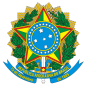 MINISTÉRIO DA EDUCAÇÃOFUNDAÇÃO UNIVERSIDADE FEDERAL DE RONDÔNIADEPARTAMENTO ACADÊMICO DE LÍNGUAS ESTRANGEIRAS - PORTO VELHOProcesso nº 23118.016779/2023-68EDITAL Nº11/2023/DALE/UNIRPROVA DE NIVELAMENTO EM LÍNGUA ESPANHOLAFICHA DE INSCRIÇÃO DOS CANDIDATOS     Dados do(a) candidato(a):* Anexar Histórico AcadêmicoNome completo (sem abreviação)Nome completo (sem abreviação)Nome completo (sem abreviação)CPFNº de MatrículaRG (número, órgão emissor e data de emissão)Endereço completoEndereço completoEndereço completoBairroCidade/EstadoCEPTelefone celularTelefone fixoE-mail